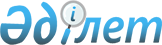 О внесении изменений в постановление акимата Жамбылской области от 26 марта 2010 года № 83 "Об утверждении перечня автомобильных дорог областного значения"
					
			Утративший силу
			
			
		
					Постановление акимата Жамбылской области от 26 июня 2014 года № 184. Зарегистрировано Департаментом юстиции Жамбылской области от 8 августа 2014 года № 2289. Утратило силу постановлением акимата Жамбылской области от 9 декабря 2015 года № 305      Сноска. Утратило силу постановлением акимата Жамбылской области от 09.12.2015 № 305.

      Примечание РЦПИ.

      В тексте документа сохранена пунктуация и орфография оригинала. 

      В соответствии с Законом Республики Казахстан от 17 июля 2001 года "Об автомобильных дорогах" и Законом Республики Казахстан от 23 января 2001 года "О местном государственном управлении и самоуправлении в Республике Казахстан" акимат Жамбылской области ПОСТАНОВЛЯЕТ:

      1. Внести в постановление акимата Жамбылской области от 26 марта 2010 года № 83 "Об утверждении перечня автомобильных дорог областного значения" (зарегистрировано в Реестре государственной регистрации нормативных правовых актов за № 1741, опубликовано 12 мая 2010 года в газетах "Ақ жол" №84-85 и "Знамя труда") следующие изменения:

      в перечень автомобильных дорог областного значения утвержденный указанным постановлением внести следующие изменения:

      строки 4, 8, 10, 33 изложить в следующей новой редакции:

      "

      ".

      2. Коммунальному государственному учреждению "Управление строительства, пассажирского транспорта и автомобильных дорог акимата Жамбылской области" в установленном законадательством порядке обеспечить:

      1) государственную регистрацию настоящего постановления в органах юстиции;

      2) в течении десяти календарных дней после государственной регистрации настоящего постановления его направление на официальное опубликование в периодических печатных изданиях и в информационно-правовой системе "Әділет";

      3) размещение настоящего постановления на интернет-ресурсе Акимата Жамбылской области.

      3. Контроль за исполнением настоящего постановления возложить на первого заместителя акима области Бекболата Серикбековича Орынбекова.

      4. Настоящее постановление вступает в силу со дня государственной регистрации в органах юстиции и вводится в действие по истечении десяти календарных дней после дня его первого официального опубликования.



       "СОГЛАСОВАНО"

      Председатель Комитета автомобильных 

      дорог Министерства транспорта и 

      коммуникаций Республики Казахстан

      У. Алипов

      3 июля 2014 год


					© 2012. РГП на ПХВ «Институт законодательства и правовой информации Республики Казахстан» Министерства юстиции Республики Казахстан
				4.

КН-4

"Тараз-Аса-Акколь-Саудакент" 11-185

174

8.

КН-8

"Тараз-Сарыкемер-Түймекент-Акшолак" 3,4-50,7

47,3

10.

КН-10

"Тараз-Жетибай-Тегистик-Ойык" 1,7-116,5

114,8

33.

КН-33

"станция Жамбыл (через пионер лагерь Шолдала-Кумшагал)" 0-7,2

7,2


      Аким области

К. Кокрекбаев
